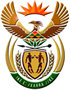 DEPARTMENT: PUBLIC ENTERPRISESNATIONAL ASSEMBLYQUESTION FOR WRITTEN REPLYQUESTION NO: 2678DATE OF PUBLICATION: 2 December 20162678.     Adv. A de W Alberts (FF Plus) to ask the Minister of Public Enterprises: (1)         What was the state of the surplusses of the (a) Transport Pension Fund and   (b) Transnet Second Defined Benefit Pension Fund in (i)(aa) 2011, (bb) 2012,       (cc) 2013, (dd) 2014, (ee) 2015 and (ii) at the latest specified date for which    information is available;(2)         (a) what have the surplusses been used for since 2011 and (b) what is their 	  envisaged application for the future?     NW3117EREPLY:The table below details the surplus for the requested years, as well as the utilisation:	Notes:	*	Uses after 31 March 2016 were two Transnet bonuses of 10% and 11% respectively, and an extra 2.07% pension increase and 13th cheque bonus for SAA and PRASA respectively			**	Uses after 31 March 2016 were 10% and 11% bonuses respectively(2)(a)	The surpluses have been used to pay bonuses to beneficiaries of the Transnet               Pension Fund and Transnet Second Defined Pension Fund.(b) 	The expected future uses a mixture of bonuses and pension increases above 2%, should the Rules be amended to allow this.ENTITYREFDATESURPLUSUTILISATION Transport Pension Fund 31 March 2010R1605m-Transport Pension Fund aa31 March 2011R1739m-Transport Pension Fund bb31 March 2012R1548mR120m as a Transnet 8.333% bonusTransport Pension Fund cc31 March 2013R1453mR62m as a Transnet 8.333% bonus, and extra 2.47% pension increase for SAA and PRASA respectivelyTransport Pension Fund dd31 March 2014R2903mR68m as two Transnet 8.333% bonuses, and extra 2.42% pension increase for SAA and PRASA respectivelyTransport Pension Fund ee31 March 2015R3644mR73m as two Transnet 8.333% bonuses, and extra 1.02% pension increase for SAA and PRASA respectivelyTransport Pension Fund 31 March 2016R4325mR72m as two Transnet 8.333% bonuses, an extra 2.42% pension increase, and 13th cheque bonus for SAA and PRASA respectivelyTransport Pension Fund 31 March 2017-R70m*Transnet Second Defined Benefit Fund31 March 2010R2835m-Transnet Second Defined Benefit Fundaa31 March 2011R2733mR335m as two Transnet 8.5% and 8.333% bonusesTransnet Second Defined Benefit Fundbb31 March 20122346mR520m as a Transnet 10% and two 8.333% bonuses respectivelyTransnet Second Defined Benefit Fundcc31 March 2013R2167mR155m as a Transnet 8.333% bonusTransnet Second Defined Benefit Funddd31 March 2014R2983mR305m as two Transnet 8.333% bonuses respectivelyTransnet Second Defined Benefit Fundee31 March 2015R3145mR300m as two Transnet 8.333% bonuses respectivelyTransnet Second Defined Benefit Fund31 March 2016R3807mR294m as two Transnet 8.333% bonuses respectivelyTransnet Second Defined Benefit Fund31 March 2017-R360m**